Publicado en Benabarre, Huesca el 16/04/2024 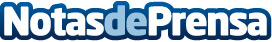 Butano Servicios Preventivos destaca los beneficios del mantenimiento de instalaciones de gas butano y propano Pensando en la seguridad y tranquilidad de sus clientes, esta empresa con más de 50 años de experiencia en el sector del gas se ha convertido en referente en el sectorDatos de contacto:Adrián CortésGerente974 54 33 23Nota de prensa publicada en: https://www.notasdeprensa.es/butano-servicios-preventivos-destaca-los Categorias: Nacional Aragón Consumo Servicios Técnicos Hogar Sector Energético http://www.notasdeprensa.es